DIA 1- MI CURRICULUM VITAENote: Find template on online class agenda. Once opened: Save document to your google docs. Then, type over with this with your information. All info. should be in Spanish and should be real, unless asked for fictitious info.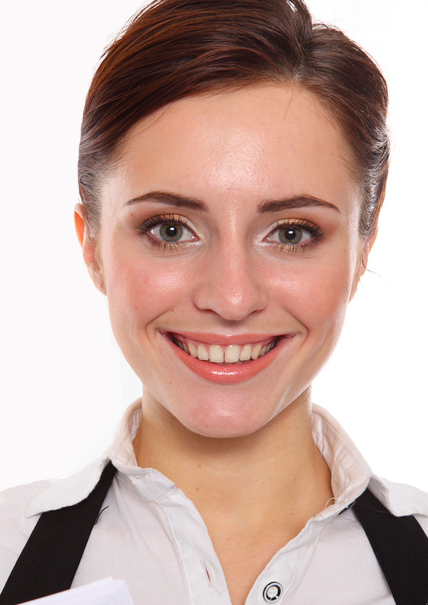 Nombre APELLIDOEdad:Dirección, (ficticious please) Ciudad, País Tel: (ficticious please)Correo electrónico: ESTUDIOS Año y grado o título             (ejemplo) 2014-2016  Escuela Secundaria Dublin (actualmente en el grado 11) Ciudad-País                          (ejemplo) Dublin, CA Año y grado o título            (years atended- middle school)  Ciudad-País               	         xxxxxxxxxxxxxxxxCUALIDADES Y CARACTERISTICAS:XxxxxxxxxxxxxxxxxXxxxXxxxXxxxEXPERIENCIA LABORAL                                  De 00/00/0000 a 00/00/0000  Ciudad-País                                           NOMBRE DE LA COMPAÑIA,  xxxxxxxxxxxxxxxxxxxxxxxxxPuesto ocupado xxxxxxxxxxxxxxxxxxxxxxxxxxxxxxxxxxxxxxxxxxxxResponsabilidades/ actividades: xxxxxxxxxxxxxxxxxxxxxxxxxxxxxxxxxxxxx                                		 Xxxxxxxxxxxxxxxx xxxxxxxxxxxxx xxxxxxx                     (if you have worked in one place delete la rest of the “experiencia labora template” just use what you need)De 00/00/0000 a 00/00/0000  Ciudad-País                                          NOMBRE DE LA COMPAÑIA,  xxxxxxxxxxxxxxxxxxxxxxxxxPuesto ocupado xxxxxxxxxxxxxxxxxxxxxxxxxxxxxxxxxxxxxxxxxxxxResponsabilidades/ actividades: xxxxxxxxxxxxxxxxxxxxxxxxxxxxxxxxxxxxx                                		 Xxxxxxxxxxxxxxxx xxxxxxxxxxxxx xxxxxxxDe 00/00/0000 a 00/00/0000  Ciudad-País                                           NOMBRE DE LA COMPAÑIA,  xxxxxxxxxxxxxxxxxxxxxxxxxPuesto ocupado xxxxxxxxxxxxxxxxxxxxxxxxxxxxxxxxxxxxxxxxxxxxResponsabilidades/ actividades: xxxxxxxxxxxxxxxxxxxxxxxxxxxxxxxxxxxxx                                		 Xxxxxxxxxxxxxxxx xxxxxxxxxxxxx xxxxxxx                              		 XxxxxxxxxxxxxxxxxxxxxxxxxxxxxxxxxxxxxIDIOMASEspañol: Natal			Inglés: AvanzadoOtro lenguaje?: xxxxx			CONOCIMIENTOS DE PROGRAMAS: WORD, EXCEL (haz una lista de todos los que sepas usar bien)xxxxxxxFORMACIONES ADICIONALES E INTERESESCursos, Diplomados, Certificados, Congresos, Concursos, Servicio Voluntario xxxxxxxxxxx xxxxxxxxxxxxxxxxxxx xxxxxxxxxxxxxxxx xxxxxxxxxx xxxxxx xxxxxxxxx Deportes/Hobbies/ otras actividades: xxxxxxxxxxxxxxxxxxxxxxxxxxxxxx xxxxxx			                                          REFERENCIAS LABORALESNombre APELLIDO 					Nombre APELLIDOEmpresa (Ciudad-País)						Empresa (Ciudad-País)Puesto 							 	PuestoTeléfono xxxxxxxxx   						Teléfono xxxxxxxxx   Correo electrónico: xxxxxxxx@xxxxxxxx.com                     	Correo electrónico:xxxxxxxx@xxxxxxxx.comREFERENCIAS PERSONALESNombre APELLIDO 					Nombre APELLIDOParentesco (Ciudad-País) 				Parentesco (Ciudad-País)Ocupación 							OcupaciónTeléfono 							TeléfonoCorreco electrónico:						Correco electrónico: